§1285.  DefinitionsAs used in this chapter, unless the context otherwise indicates, the following terms have the following meanings.  [PL 1995, c. 462, Pt. A, §22 (NEW); PL 1995, c. 462, Pt. A, §23 (AFF).]1.  Current net price.  "Current net price" means the price listed in the supplier's price list or catalog in effect at the time the dealer agreement is terminated, less any applicable discounts allowed.[PL 1995, c. 462, Pt. A, §22 (NEW); PL 1995, c. 462, Pt. A, §23 (AFF).]2.  Dealer.  "Dealer" means a person, corporation or partnership primarily engaged in the business of retail sales of farm and utility tractors, forestry equipment, industrial equipment, construction equipment, farm implements, farm machinery, yard and garden equipment, attachments, accessories and repair parts.   "Dealer" does not include a person, corporation or partnership primarily engaged in the retail sale of all-terrain vehicles or motorcycles.  "Dealer" does not include a single-line dealer as defined in subsection 5‑A.[PL 2011, c. 236, §1 (AMD); PL 2011, c. 236, §18 (AFF).]3.  Dealer agreement.  "Dealer agreement" means a written or oral contract or agreement between a dealer and a wholesaler, manufacturer or distributor by which the dealer is granted the right to sell or distribute goods or services or to use a trade name, trademark, service mark, logotype or advertising or other commercial symbol.[PL 1995, c. 462, Pt. A, §22 (NEW); PL 1995, c. 462, Pt. A, §23 (AFF).]4.  Inventory.  "Inventory" means farm, forestry, utility or industrial equipment, construction equipment, implements, machinery, yard and garden equipment, attachments or repair parts.[PL 2011, c. 236, §2 (AMD); PL 2011, c. 236, §18 (AFF).]5.  Net cost.  "Net cost" means the price the dealer paid the supplier for the inventory, less all applicable discounts allowed, plus the amount the dealer paid for freight costs from the supplier's location to the dealer's location, plus reasonable cost of assembly or disassembly performed by the dealer.[PL 1995, c. 462, Pt. A, §22 (NEW); PL 1995, c. 462, Pt. A, §23 (AFF).]5-A.  Single-line dealer.  "Single-line dealer" means a person, corporation or partnership engaged in retail sales that:A.  Has purchased 75% or more of total new product inventory from a single supplier; and  [PL 2011, c. 236, §3 (NEW); PL 2011, c. 236, §18 (AFF).]B.  Has a total annual average sales volume for the previous 3 years in excess of $100,000,000 for the entire territory subject to the agreement with the supplier.  [PL 2011, c. 236, §3 (NEW); PL 2011, c. 236, §18 (AFF).][PL 2011, c. 236, §3 (NEW); PL 2011, c. 236, §18 (AFF).]6.  Supplier.  "Supplier" means a wholesaler, manufacturer or distributor of inventory as defined in this chapter who enters into a dealer agreement with a dealer.[PL 1995, c. 462, Pt. A, §22 (NEW); PL 1995, c. 462, Pt. A, §23 (AFF).]7.  Termination.  "Termination" of a dealer agreement means the cancellation, nonrenewal or noncontinuance of the agreement.[PL 1995, c. 462, Pt. A, §22 (NEW); PL 1995, c. 462, Pt. A, §23 (AFF).]SECTION HISTORYPL 1995, c. 462, §A22 (NEW). PL 1995, c. 462, §A23 (AFF). PL 2011, c. 236, §§1-3 (AMD). PL 2011, c. 236, §18 (AFF). The State of Maine claims a copyright in its codified statutes. If you intend to republish this material, we require that you include the following disclaimer in your publication:All copyrights and other rights to statutory text are reserved by the State of Maine. The text included in this publication reflects changes made through the First Regular and First Special Session of the 131st Maine Legislature and is current through November 1, 2023
                    . The text is subject to change without notice. It is a version that has not been officially certified by the Secretary of State. Refer to the Maine Revised Statutes Annotated and supplements for certified text.
                The Office of the Revisor of Statutes also requests that you send us one copy of any statutory publication you may produce. Our goal is not to restrict publishing activity, but to keep track of who is publishing what, to identify any needless duplication and to preserve the State's copyright rights.PLEASE NOTE: The Revisor's Office cannot perform research for or provide legal advice or interpretation of Maine law to the public. If you need legal assistance, please contact a qualified attorney.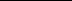 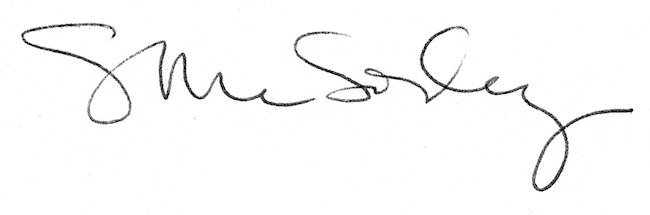 